В целях реализации Указа Президента Российской Федерации от 21 декабря 2017 года № 618 «Об основных направлениях государственной политики по развитию конкуренции», распоряжения Правительства Республики Коми от 17.01.2019 г № 12-р, администрация ПОСТАНОВЛЯЕТ: 1. Создать в администрации муниципального района «Печора» систему внутреннего обеспечения соответствия требованиям антимонопольного законодательства (антимонопольный комплаенс) в соответствии с Положением об организации в администрации муниципального района «Печора» системы внутреннего обеспечения соответствия требованиям антимонопольного законодательства (антимонопольный комплаенс), согласно приложению.2. Настоящее постановление вступает в силу с момента его подписания и подлежит размещению на официальном сайте администрации муниципального района «Печора».Глава муниципального района-  руководитель администрации                                                         Н.Н. Паншина                                                                                                               Приложение к постановлению администрации МР «Печора»от «23» января 2019 года № 79ПОЛОЖЕНИЕоб организации в администрации муниципального района «Печора» системы внутреннего обеспечения соответствия требованиям антимонопольного законодательства (антимонопольный комплаенс)I. Общие положения         1. Настоящее Положение устанавливает организацию системы внутреннего обеспечения соответствия деятельности администрации муниципального района «Печора» (далее — Администрация) требованиям антимонопольного законодательства (далее - антимонопольный комплаенс).         2. Целями антимонопольного комплаенса являются:         а) обеспечение соответствия деятельности Администрации требованиям антимонопольного законодательства;          б) профилактика нарушения требований антимонопольного законодательства в деятельности Администрации.         3. Задачи антимонопольного комплаенса Администрации  :         а) выявление комплаенс-рисков;         б) управление комплаенс-рисками;         в) контроль за соответствием деятельности Администрации требованиям антимонопольного законодательства;         г) оценка эффективности функционирования Администрации антимонопольного комплаенса.          4. При организации антимонопольного комплаенса Администрация руководствуется следующими принципами:          а) заинтересованность руководства Администрации в эффективности антимонопольного комплаенса;         б) регулярность оценки комплаенс-рисков;          в) информационная открытость функционирования Администрации антимонопольного комплаенса;          г) непрерывность функционирования антимонопольного комплаенса;         д) совершенствование антимонопольного комплаенса.II. Организация антимонопольного комплаенса         5. Общий контроль организации антимонопольного комплаенса и обеспечения его функционирования осуществляет Глава муниципального района – руководитель администрации (далее – Глава), который:         а) вводит в действие акт об антимонопольном комплаенсе, вносит в него изменения, а также принимает внутренние документы, регламентирующие реализацию антимонопольного комплаенса;          б) применяет предусмотренные законодательством Российской Федерации меры ответственности за нарушение служащими Администрации правил антимонопольного комплаенса;           в) рассматривает материалы, отчеты и результаты периодических оценок эффективности функционирования антимонопольного комплаенса и принимает меры, направленные на устранение выявленных недостатков;           г) осуществляет контроль за устранением выявленных недостатков антимонопольного комплаенса;          д) утверждает карту комплаенс-рисков Администрации и план мероприятий («дорожную карту») по снижению комплаенс-рисков Администрации;          е) утверждает ключевые показатели эффективности антимонопольного комплаенса;          з) подписывает доклад об антимонопольном комплаенсе, утверждаемый Коллегиальным органом.         6. Функции уполномоченного подразделения, ответственного за функционирование антимонопольного комплаенса, распределяются между структурными подразделениями Администрации: отделом правовой работы, сектором по кадрам и муниципальной службы и отделом экономики и инвестиций, главным специалистом по противодействию коррупции.          7. К компетенции отдела правовой работы относятся следующие функции уполномоченного подразделения:          а) подготовка и представление Глава на утверждение правового акта об антимонопольном комплаенсе (внесение изменений в правовой акт об антимонопольном комплаенсе), а также внутриведомственных документов Администрации, регламентирующих процедуры антимонопольного комплаенса;          б) выявление комплаенс-рисков, учет обстоятельств, связанных с комплаенс-рисками, определение вероятности возникновения комплаенс-рисков;          в) консультирование служащих Администрации по вопросам, связанным с соблюдением антимонопольного законодательства и антимонопольным комплаенсом;          г) организация взаимодействия с другими структурными подразделениями Администрации по вопросам, связанным с антимонопольным комплаенсом;         д) инициирование проверок, связанных с нарушениями, выявленными в ходе контроля соответствия деятельности муниципальных служащих стребованиям антимонопольного законодательства и участие в них в порядке, установленном действующим законодательством и приказами Администрации;         е) информирование Главы о внутренних документах, которые могут повлечь нарушение антимонопольного законодательства, противоречить антимонопольному законодательству и антимонопольному комплаенсу;         ж) подготовка и внесение на утверждение Главы муниципального района – руководителя администрации карты комплаенс-рисков Администрации;          з) определение и внесение на утверждение Главе ключевых показателей эффективности антимонопольного комплаенса;        и) подготовка и внесение на утверждение Главе мероприятий («дорожной карты») по снижению комплаенс-рисков Администрации;       к) подготовка для подписания Главе и утверждения Коллегиальным органом проекта доклада об антимонопольном комплаенсе;       л) организация совместно с сектором по кадрам и муниципальной службы систематического обучения работников Администрации требованиям антимонопольного законодательства и антимонопольного комплаенса.         8. К компетенции сектора по кадрам и муниципальной службы относятся следующие функции уполномоченного подразделения:         а) ознакомление гражданина Российской Федерации с Положением при поступлении на муниципальную службу в Администрацию;         б) организация совместно с отделом правовой работы систематического обучения работников требованиям антимонопольного законодательства и антимонопольного комплаенса.         9. К компетенции отдела экономики и инвестиций относятся следующие функции уполномоченного подразделения:        а) координация взаимодействия с Коллегиальным органом, а также функции по обеспечению работы Коллегиального органа;        б) информирование Главы о внутренних документах, которые могут повлечь нарушение антимонопольного законодательства, противоречить антимонопольному законодательству и антимонопольному комплаенсу.          9.1 К компетенции главного специалиста по противодействию относятся следующие функции уполномоченного подразделения:          а) выявление конфликта интересов в деятельности муниципальных служащих и структурных подразделений Администрации, разработка предложений по их исключению;          б) проведение проверок в случаях, предусмотренных пунктом 28 Положения;          в) информирование Главы о внутренних документах, которые могут повлечь нарушение антимонопольного законодательства, противоречить антимонопольному законодательству и антимонопольному комплаенсу;          10. Функции Коллегиального органа, осуществляющего оценку эффективности организации и функционирования антимонопольного комплаенса (далее - Коллегиальный орган), возлагаются на Комиссию по оценке эффективности организации и функционирования в Администрации антимонопольного комплаенса (далее – Комиссия).          11. К функциям Коллегиального органа (Комиссии) относятся:           а) рассмотрение и оценка плана мероприятий («дорожной карты») по снижению комплаенс-рисков Администрации в части, касающейся функционирования антимонопольного комплаенса;          б) рассмотрение и утверждение доклада об антимонопольном комплаенсе.          Заседания Комиссии проводятся по мере необходимости при получении соответствующих обращений структурных подразделений Администрации в срок не позднее десяти рабочих дней со дня получения указанного обращения.          Заседание Комиссии считается правомочным, если в нем принимает участие не менее двух третей ее членов.          Решение Комиссии принимается открытым голосованием простым большинством голосов и оформляется протоколом заседания Комиссии.         Мнение председателя Комиссии при равенстве голосов членов Комиссии является решающим.III. Выявление и оценка рисков нарушения Администрацией антимонопольного законодательства (комплаенс-рисков)           12. Выявление и оценка комплаенс-рисков осуществляется отделом  правовой работы.           13. В целях выявления комплаенс-рисков отделом правовой работы в срок не позднее 1 февраля года, следующего за отчетным, проводятся:            а) анализ выявленных нарушений антимонопольного законодательства в деятельности Администрации;           б) анализ нормативных правовых актов Администрации, а также правовых актов, направленных на регулирование отношений, связанных с защитой конкуренции, предупреждением и пресечением монополистической деятельности и недобросовестной конкуренции и адресованных неопределенному кругу лиц, которые могут иметь признаки нарушения антимонопольного законодательства (публичные заявления, письма, консультации и т.д.);           в) анализ проектов нормативных правовых актов Администрации;            г) мониторинг и анализ практики применения Администрации антимонопольного законодательства;           д) систематическая оценка эффективности разработанных и реализуемых мероприятий по снижению комплаенс-рисков.           14. При проведении мероприятий, предусмотренных пунктом 13 Положения, отдел правовой работы  осуществляет сбор сведений в структурных подразделениях и подведомственных бюджетных и казенных учреждениях Администрации.             15. В целях реализации положений, установленных настоящим разделом Положения, в подведомственных бюджетных и казенных учреждениях Администрации руководителем подведомственного бюджетного и казенного учреждения Администрации назначается уполномоченное должностное лицо уровня не ниже заместителя руководителя (заместителя руководителя - начальника отдела).          16. Уполномоченные должностные лица подведомственных бюджетных и казенных учреждений Администрации обеспечивают (в отношении соответствующего территориального органа) подготовку:          а) аналитической справки, содержащую результаты анализа информации по вопросам, указанным в пункте 13 Положения;          б) предложений в карту комплаенс-рисков Администрации  в соответствии с требованиями, установленными разделом IV Положения;          в) предложений в план мероприятий  в соответствии с требованиями, установленными разделом V Положения.          17. Руководитель подведомственного бюджетного и казенного учреждения обеспечивает представление в отдел правовой работы Администрации документов, указанных в пункте 16 Положения, в срок не позднее 1 февраля года, следующего за отчетным.           18. Руководитель подведомственного бюджетного и казенного учреждения обеспечивает обсуждение документов, указанных в пункте 16 Положения, на общественном совете подведомственном бюджетном и казенном учреждении Администрации.             19. На основе анализа, проведенного в соответствии с пунктом 13 Положения, и сведений, представленных руководителями подведомственных бюджетных и казенных учреждений в соответствии с пунктами 16, 17 Положения, отдел правовой работы в срок не позднее 20 января года, следующего за отчетным, готовит:         а) аналитическую справку, содержащую результаты проведенного анализа;         б) проект карты комплаенс-рисков Администрации, подготовленной в соответствии с требованиями, установленными разделом IV Положения;         в) проект ключевых показателей эффективности антимонопольного комплаенса в, разработанных в соответствии с требованиями, установленными разделом VI Положения;         г) проект доклада об антимонопольном комплаенсе, подготовленный в соответствии с требованиями, установленными разделом VIII Положения.         20. При проведении (не реже одного раза в год) отделом правовой работы анализа выявленных нарушений антимонопольного законодательства реализуются мероприятия:          а) сбор в структурных подразделениях Администрации  и подведомственных бюджетных и казенных учреждениях сведений о наличии нарушений антимонопольного законодательства;          б) составление перечня нарушений антимонопольного законодательства в Администрации, который содержит классифицированные по сферам деятельности подведомственных бюджетных и казенных учреждений  сведения о выявленных нарушениях антимонопольного законодательства (отдельно по каждому нарушению) и информацию о нарушении (с указанием нарушенной нормы антимонопольного законодательства, краткого изложения сути нарушения, последствий нарушения антимонопольного законодательства и результата рассмотрения нарушения антимонопольным органом), позицию Администрации, сведения о мерах по устранению нарушения, сведения о мерах, направленных на недопущение повторения нарушения.           21. При проведении отделом правовой работы анализа нормативных правовых актов реализуются мероприятия:           а) разработка исчерпывающего перечня нормативных правовых актов (далее - перечень актов) с приложением к перечню актов текстов таких актов, за исключением актов, содержащих сведения, относящиеся к охраняемой законом тайне, который размещается на официальном сайте ФАС России (в срок не позднее апреля отчетного года);           б) размещение на официальном сайте Администрации уведомления о начале сбора замечаний и предложений организаций и граждан по перечню актов (в срок не позднее апреля отчетного года);          в) сбор и анализ представленных замечаний и предложений организаций и граждан по перечню актов (в период с апреля по август отчетного года);          г) представление Главе сводного доклада с обоснованием целесообразности (нецелесообразности) внесения изменений в нормативные правовые акты  (в срок не позднее сентября отчетного года).           22. При проведении анализа проектов нормативных правовых актов отделом правовой работы реализуются мероприятия (в течение отчетного года):          а) размещение на официальном сайте Администрации  (размещение на официальном сайте в информационно-телекоммуникационной сети «Интернет» приравнивается к такому размещению) проекта нормативного правового акта с необходимым обоснованием реализации предлагаемых решений, в том числе их влияния на конкуренцию;       б) сбор и оценка поступивших замечаний и предложений организаций и граждан по проекту нормативного правового акта.       23. При проведении мониторинга и анализа практики применения антимонопольного законодательства в Администрации отдел правовой работы реализуются мероприятия:       а) сбор на постоянной основе сведений о правоприменительной практике в ФАС России (в части касающейся);       б) подготовка по итогам сбора информации, предусмотренной подпунктом «а» настоящего пункта, аналитической справки об изменениях и основных аспектах правоприменительной практики в ФАС России (в части касающейся).       24. В рамках проведения мероприятий, предусмотренных пунктом 23 Положения, отделом правовой работы подготавливаются:       а) ежеквартальная информация о рассмотрении жалоб, решений и предписаний территориальных органов ФАС России по делам о нарушении антимонопольного законодательства (при наличии);      б) ежегодная информация о судебной практике по антимонопольным делам (при наличии).       25. Выявленные комплаенс-риски отражаются отделом правовой работы в карте комплаенс-рисков    согласно разделу IV Положения.       26. Выявление комплаенс-рисков и присвоение каждому комплаенс-риску соответствующего уровня риска осуществляется отделом правовой по результатам оценки комплаенс-рисков, включающей в себя этапы: идентификации комплаенс-риска, анализа комплаенс-риска и сравнительной оценки комплаенс-риска.        27. Распределение выявленных комплаенс-рисков по уровням осуществляется в соответствии с методическими рекомендациями, утвержденными распоряжением Правительства Российской Федерации от 18.10.2018 № 2258-р.         28. В случае если в ходе выявления и оценки комплаенс-рисков отделом правовой работы обнаруживаются признаки коррупционных рисков, наличия конфликта интересов либо нарушения правил служебного поведения при осуществлении гражданскими служащими  контрольно-надзорных функций, указанные материалы подлежат передаче главному специалисту по противодействию коррупции Администрации. Обеспечение мер по минимизации коррупционных рисков в таких случаях осуществляется в порядке, установленным внутренними документами.         29. Выявленные комплаенс-риски отражаются в карте комплаенс-рисков Администрации в порядке убывания уровня комплаенс-рисков.         30. Информация о проведении выявления и оценки комплаенс-рисков включается в отчет (информацию)об антимонопольном комплаенсе.IV. Карта комплаенс-рисков  Администрации         31. В карту комплаенс-рисков  включаются:         - выявленные риски (их описание);         - описание причин возникновения рисков;         - описание условий возникновения рисков.         32. Карта комплаенс-рисков утверждается Главой и размещается на официальном сайте Администрации  в информационно-телекоммуникационной сети «Интернет» в срок не позднее 15 февраля отчетного года.V. План мероприятий («дорожная карта»)по снижению комплаенс-рисков         33. В целях снижения комплаенс-рисков отделом правовой работы ежегодно разрабатывается план мероприятий («дорожная карта») по снижению комплаенс-рисков. План мероприятий («дорожная карта») по снижению комплаенс-рисков подлежит пересмотру в случае внесения изменений в карту комплаенс-рисков.         34. План мероприятий («дорожная карта») по снижению комплаенс-рисков  содержать в разрезе каждого комплаенс-риска (согласно карте комплаенс-рисков  конкретные мероприятия, необходимые для устранения выявленных рисков.         В плане мероприятий («дорожной карте») по снижению комплаенс-рисков в обязательном порядке должны быть указаны:          - общие меры по минимизации и устранению рисков (согласно карте комплаенс-рисков;          - описание конкретных действий (мероприятий), направленных минимизацию и устранение комплаенс-рисков;          - ответственное лицо (должностное лицо, структурное подразделение);          - срок исполнения мероприятия.          При необходимости в плане мероприятий («дорожной карте») по снижению комплаенс-рисков  могут быть указаны дополнительные сведения:- необходимые ресурсы;- календарный план (для многоэтапного мероприятия);- показатели выполнения мероприятия, критерии качества работы;- требования к обмену информацией и мониторингу;- прочие.          35. План мероприятий («дорожная карта») по снижению комплаенс-рисков  утверждается руководителем  в срок не позднее 20 декабря года, предшествующему году, на который планируются мероприятия. Утверждение плана мероприятий («дорожной карты») по снижению комплаенс-рисков  обеспечивает отдел правовой работы.          36. Отдел правовой работы Администрации на постоянной основе осуществляет мониторинг исполнения мероприятий плана мероприятий («дорожной карты») по снижению комплаенс-рисков.           37. Информация об исполнении плана мероприятий («дорожной карты») по снижению комплаенс-рисков подлежит включению в отчет (информацию) об антимонопольном комплаенсе.VI. Ключевые показатели эффективностиантимонопольного комплаенса            38. Установление и оценка достижения ключевых показатели эффективности антимонопольного комплаенса представляют собой часть системы внутреннего контроля, в процессе которой происходит оценка качества работы (работоспособности) системы управления комплаенс-рисками в течение отчетного периода.                                 39. Ключевые показатели эффективности антимонопольного комплаенса устанавливаются для Администрации в целом.           40. Ключевые показатели эффективности антимонопольного комплаенса представляют собой количественные характеристики работы (работоспособности) системы управления комплаенс-рисками. Такие количественные значения (параметры) могут быть выражены как в абсолютных значениях (единицы, штуки), так и в относительных значениях (проценты, коэффициенты).           41. Ключевые показатели эффективности антимонопольного комплаенса разрабатываются отделом правовой работы и утверждаются главой муниципального района-руководителем администрации на отчетный год ежегодно в срок не позднее 15 февраля отчетного года.           42. Отдел правовой работы Администрации ежегодно проводит оценку достижения ключевых показателей эффективности антимонопольного комплаенса. Информация о достижении ключевых показателей эффективности антимонопольного комплаенса включается в доклад об антимонопольном комплаенсе.VII. Оценка эффективности антимонопольного комплаенса           43. Оценка эффективности организации и функционирования в Администрации   антимонопольного комплаенса осуществляется Коллегиальным органом по результатам рассмотрения отчета (информации) об антимонопольном комплаенсе.           44. При оценке эффективности организации и функционирования антимонопольного комплаенса Коллегиальный орган использует материалы, содержащиеся в отчете (информации) об антимонопольном комплаенсе, а также:          а) карту комплаенс-рисков, утвержденную главой муниципального района-руководителем администрации  на отчетный период;          б) ключевые показатели эффективности антимонопольного комплаенса, утвержденные на отчетный период;          в) план мероприятий («дорожную карту») по снижению комплаенс-рисков, утвержденный главой муниципального района-руководителя администрации на отчетный период.VIII. Доклад об антимонопольном комплаенсе               45. Проект доклада об антимонопольном комплаенсе представляется отделом правовой работы на подпись главе муниципального района - руководителю администрации, а подписанный  проект доклада представляется на утверждение Коллегиальному органу ежегодно в следующем порядке и сроки.               1) проект доклада об антимонопольном комплаенсе представляется отделом правовой работы Главе не позднее 15 февраля года, следующего за отчетным.               2) отдел правовой работы Администрации обеспечивает подписание проекта доклада Главой в срок не позднее 20 февраля года, следующего за отчетным.               3) отдел правовой работы обеспечивает представление подписанного главой доклада в Коллегиальный орган в течение недели с момента его подписания.               46. Коллегиальный орган рассматривает вопрос об утверждении доклада об антимонопольном комплаенсе на ближайшем заседании Коллегиального органа.              47.Доклад об антимонопольном комплаенсе должен содержать:              а) информацию о результатах проведенной оценки комплаенс-рисков;               б) информацию об исполнении мероприятий по снижению комплаенс-рисков;               в) информацию о достижении ключевых показателей эффективности антимонопольного комплаенса;               г) информацию о проведении ознакомления муниципальных служащих (работников) с антимонопольным комплаенсом.              48. Доклад об антимонопольном комплаенсе, утвержденный Коллегиальным органом, размещается на официальном сайте Администрации в информационно-телекоммуникационной сети «Интернет» в течение месяца с момента его утверждения.               49. Доклад об антимонопольном комплаенсе, утвержденный Коллегиальным органом, направляется Администрацией в уполномоченный орган по содействию развитию конкуренции в Республике Коми, определенный правительством Республики Коми.IX. Ознакомление служащих Администрации  с антимонопольным комплаенсом. Проведение обучения требованиям антимонопольного законодательства и антимонопольного комплаенса        49. При поступлении на муниципальную службу в Администрацию сектор по кадрам и муниципальной службы Администрации  обеспечивает ознакомление гражданина Российской Федерации с Положением.        50. Отдел правовой работы совместно с сектором по кадрам и муниципальной службы Администрации организует систематическое обучение работников  требованиям антимонопольного законодательства и антимонопольного комплаенса в следующих формах:       - вводный (первичный) инструктаж;        - целевой (внеплановый) инструктаж;       - иные обучающие мероприятия, предусмотренные внутренними документами.       51. Вводный (первичный) инструктаж и ознакомление с основами антимонопольного законодательства и Положением проводятся при приеме работников на работу.       Вводный (первичный) инструктаж осуществляется в рамках ежеквартальных семинаров для вновь принятых сотрудников.       52. Целевой (внеплановый) инструктаж проводится при изменении антимонопольного законодательства, правового акта об антимонопольном комплаенсе, а также в случае реализации комплаенс-рисков в деятельности.Целевой (внеплановый) инструктаж может осуществляться в форме доведения до заинтересованных структурных управлений Администрации информационных сообщений, селекторных совещаний с участием территориальных органов ФАС России.        53. Информация о проведении ознакомления служащих (работников) с антимонопольным комплаенсом, а также о проведении обучающих мероприятий включается в отчет (информацию) об антимонопольном комплаенсе.X. Ответственность          54. Отдел правовой работы, сектор по кадрам и муниципальной службе, отдел экономики и инвестиций, главный специалист по противодействию коррупции Администрации несут ответственность за организацию и функционирование антимонопольного комплаенса в Администрации в соответствии с законодательством Российской Федерации.          55. Служащие Администрации несут дисциплинарную ответственность в соответствии с законодательством Российской Федерации за неисполнение внутренних документов, регламентирующих процедуры и мероприятия антимонопольного комплаенса.____________________________________________АДМИНИСТРАЦИЯ МУНИЦИПАЛЬНОГО РАЙОНА «ПЕЧОРА»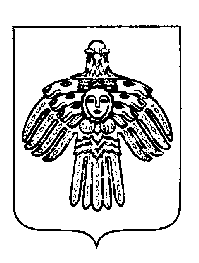 «ПЕЧОРА»  МУНИЦИПАЛЬНÖЙ  РАЙОНСААДМИНИСТРАЦИЯ ПОСТАНОВЛЕНИЕ ШУÖМПОСТАНОВЛЕНИЕ ШУÖМПОСТАНОВЛЕНИЕ ШУÖМ« 23 »    января    2019 г.г. Печора,  Республика Коми                                  №  79О системе внутреннего обеспечения соответствия требованиям антимонопольного законодательства (антимонопольный комплаенс)